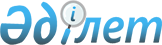 О выполнении Планов по переносу согласованных видов государственного контроля на внешнюю границу Таможенного союзаРешение Межгосударственного Совета Евразийского экономического сообщества от 19 мая 2011 года № 81

      Межгосударственный Совет Евразийского экономического сообщества (Высший орган Таможенного союза) на уровне глав правительств решил:



      1. Принять к сведению информацию о выполнении Плана мероприятий по переносу согласованных видов государственного контроля на внешнюю границу Таможенного союза. Контролирующим органам обеспечить завершение мероприятий Плана до 1 июля 2011 года. 



      2. Признать необходимым условием отмены таможенного контроля на казахстанско-российской границе обеспечение Республикой Казахстан администрирования товаров, в отношении которых Республика Казахстан применяет ставки таможенных пошлин, отличные от ставок, установленных Единым таможенным тарифом Таможенного союза. 



      3. Комиссии Таможенного союза совместно с Республикой Казахстан в месячный срок подготовить и принять необходимые решения для обеспечения возможности осуществления Республикой Казахстан администрирования товаров, в отношении которых Республика Казахстан применяет ставки таможенных пошлин, отличные от ставок, установленных Единым таможенным тарифом Таможенного союза. Члены Межгосударственного Совета:
					© 2012. РГП на ПХВ «Институт законодательства и правовой информации Республики Казахстан» Министерства юстиции Республики Казахстан
				От Республики

БеларусьОт Республики

КазахстанОт Российской

Федерации